2a, engl.jez., 11.5.- 15.5.Hello everybody !Za početak jedna pjesmica sa stranice Fun Kids English. Ponovićemo imena životinja i boje.https://www.youtube.com/watch?v=qHzSFNk_g-EWhat's in the window?       Can you see?                                                                                              Što je na prozoru ?                   Možeš li vidjeti?    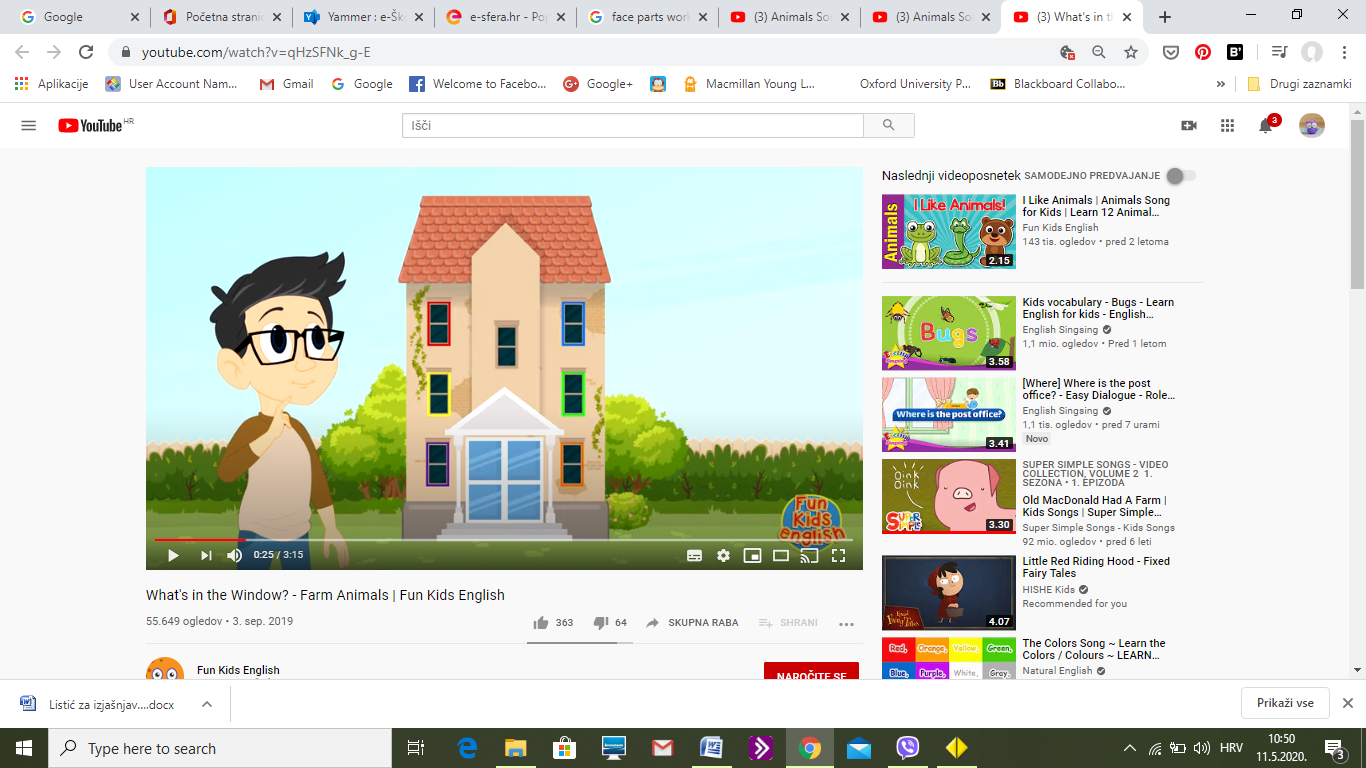 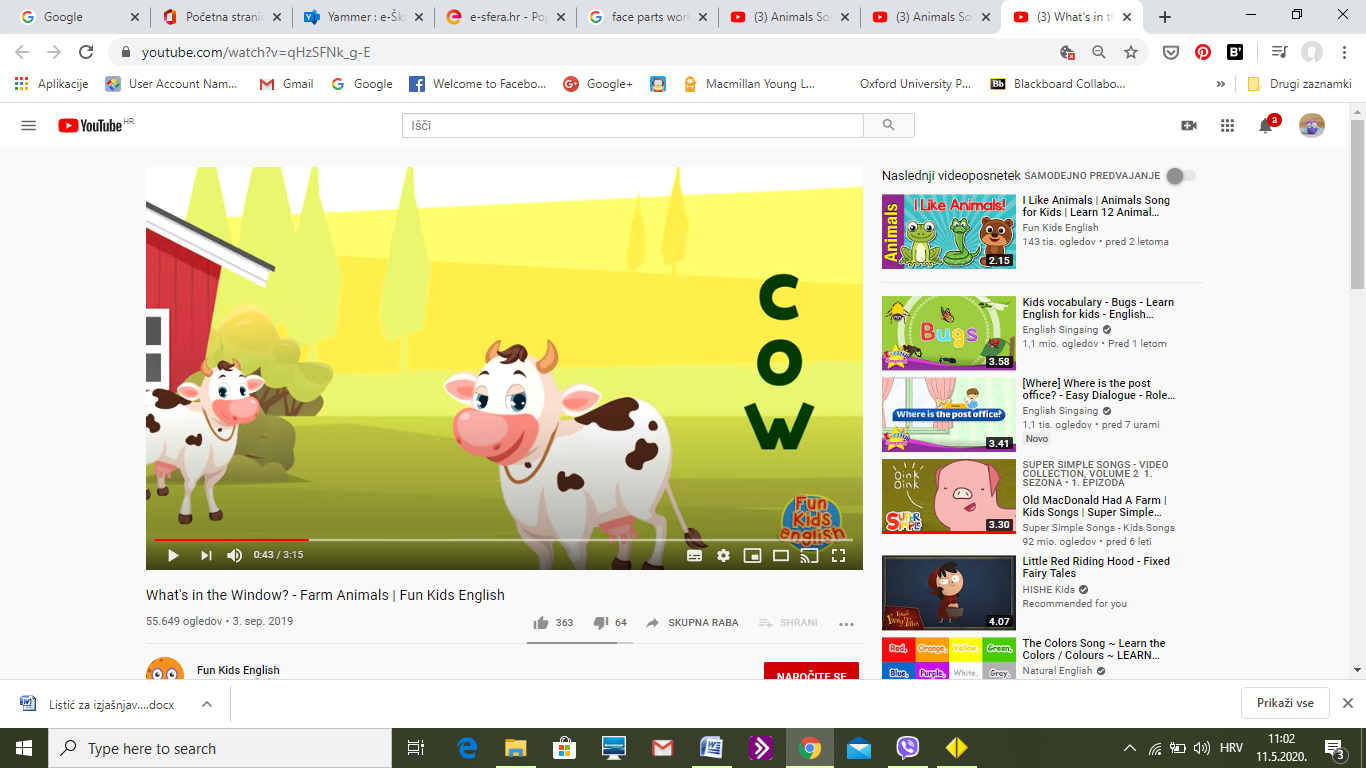 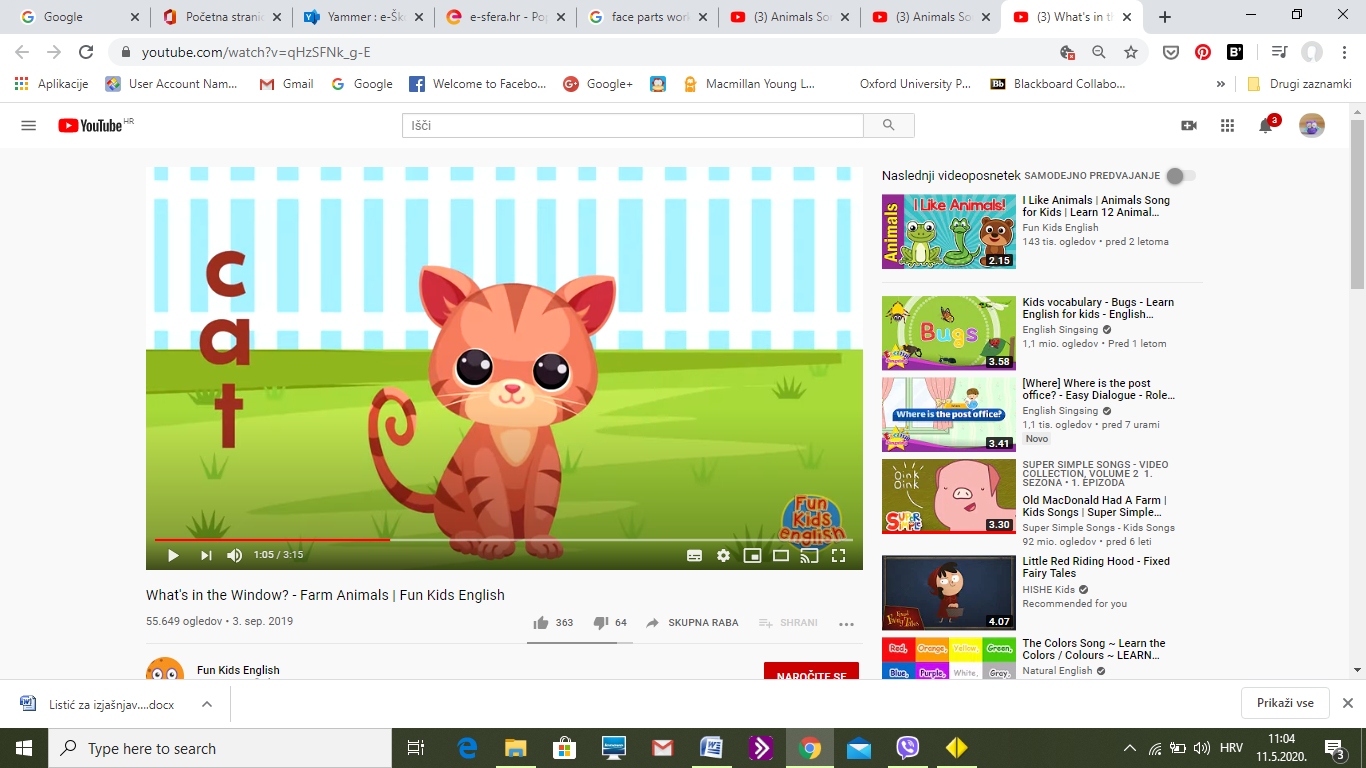 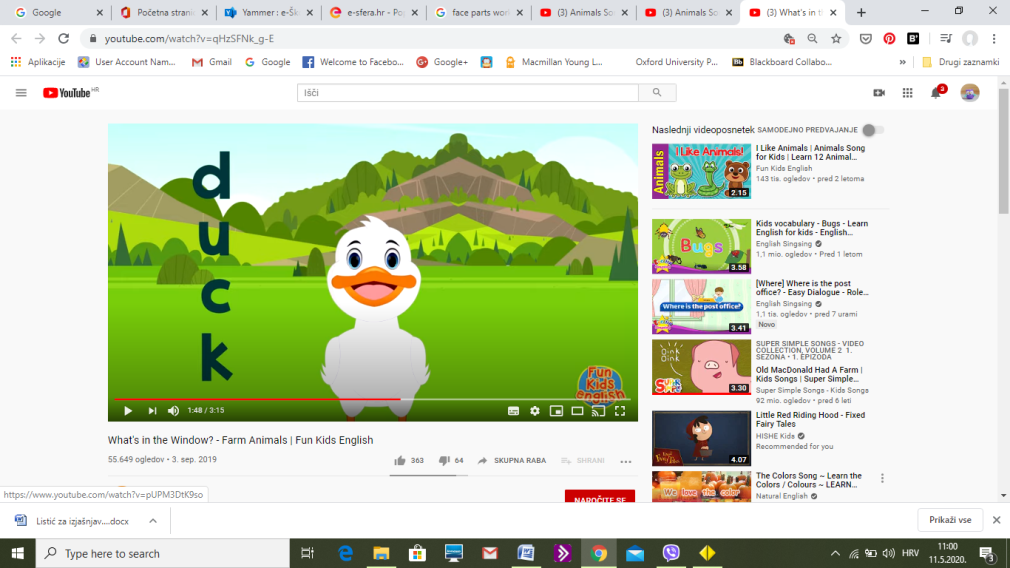 ..    .      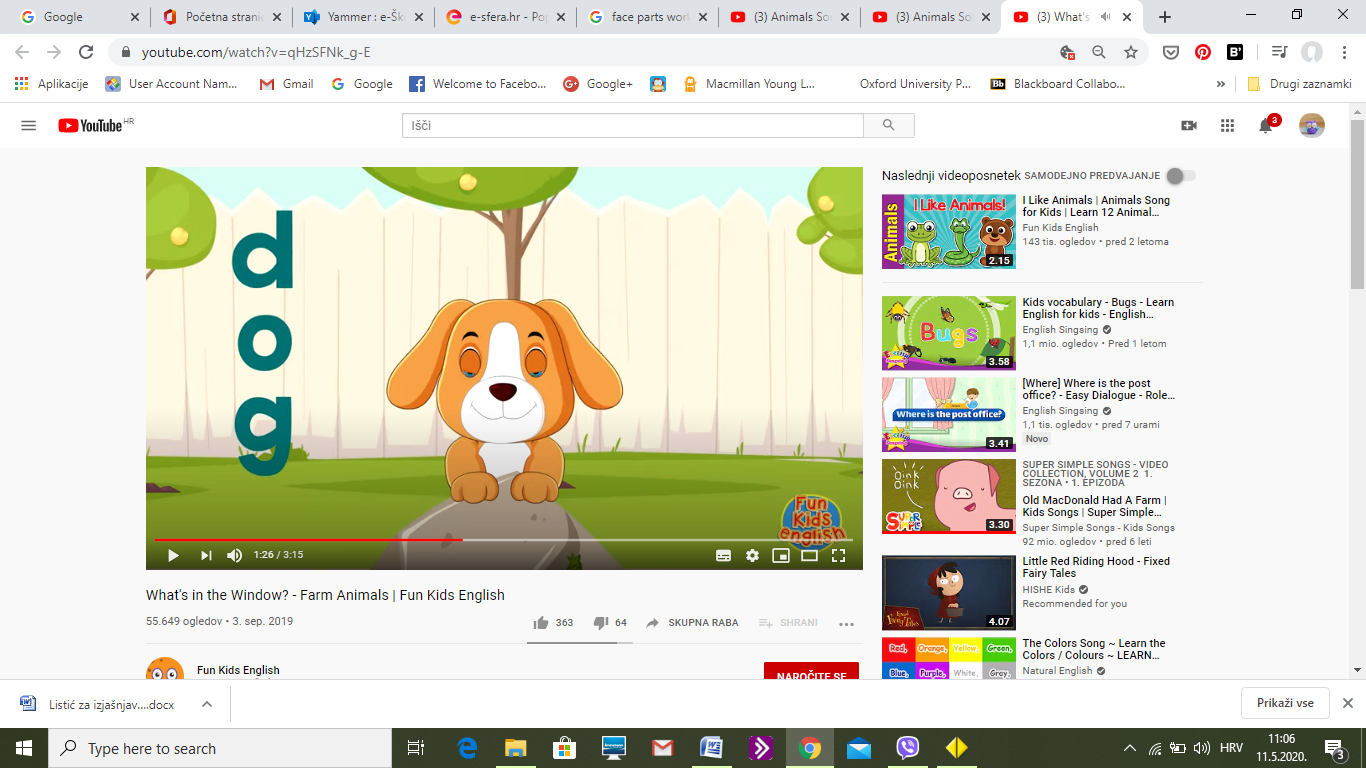 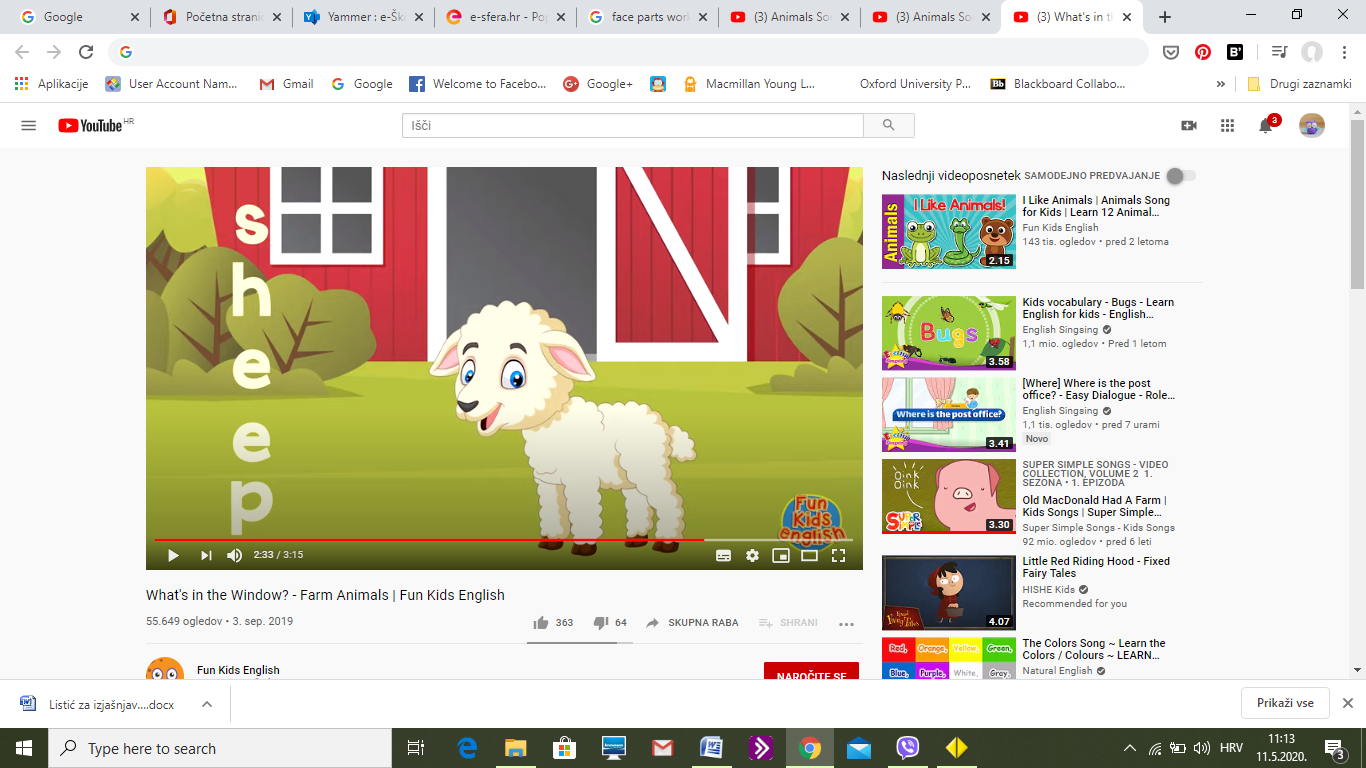 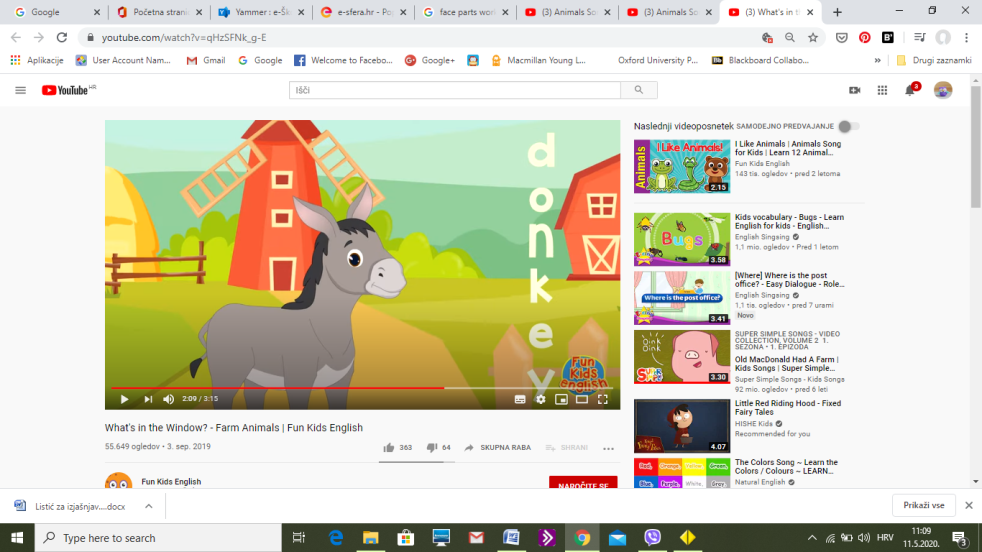 ZADATAK : Nacrtaj prozore određenih boja. Napiši  boju i koja se životinja nalazi iza tog prozora. Ovako:Otvorite udžbenik na stranici 84. Na slikama se nalaze tri grada:London, Ujedinjena KraljevinaMoskva, Rusija iAkapulko, MeksikoPogledaj slike, pročitaj tekst i spoji dijelove rečenica. Prepiši cijele rečenice u svoju bilježnicu.In London                      it's snowing and it's very cold.In Moscow                    it's hot and sunny.In Acapulco                   it's raining.This is Krapinske Toplice in Croatia.It is warm and sunny today.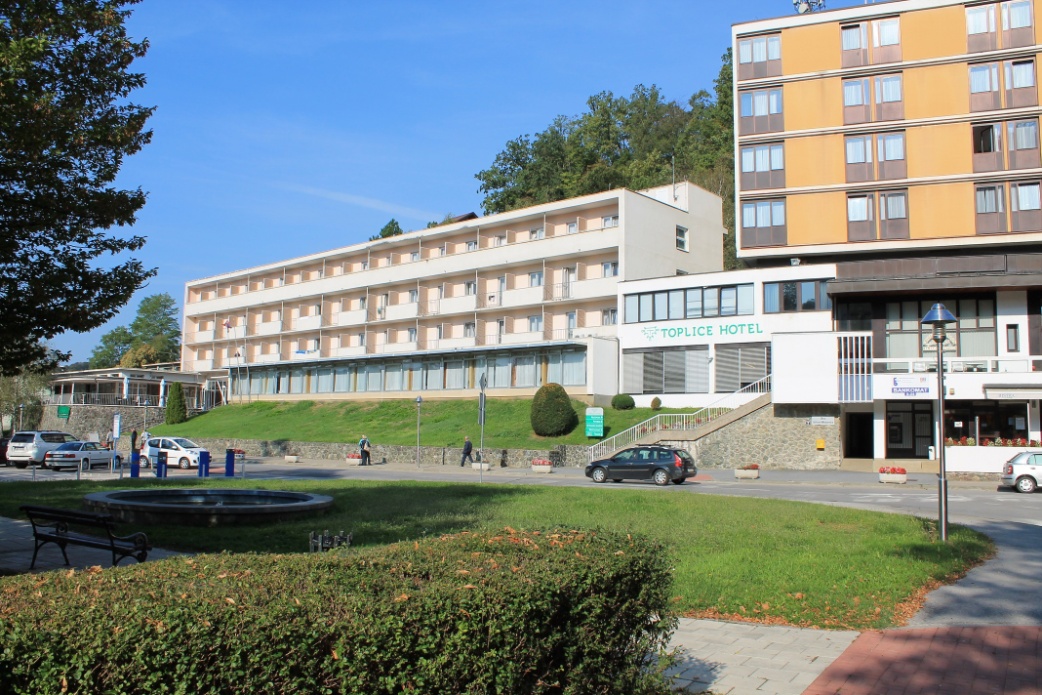 Nađi sliku nekog grada. Napiši koji je to grad i gdje se nalazi. Napiši kakvo je vrijeme?